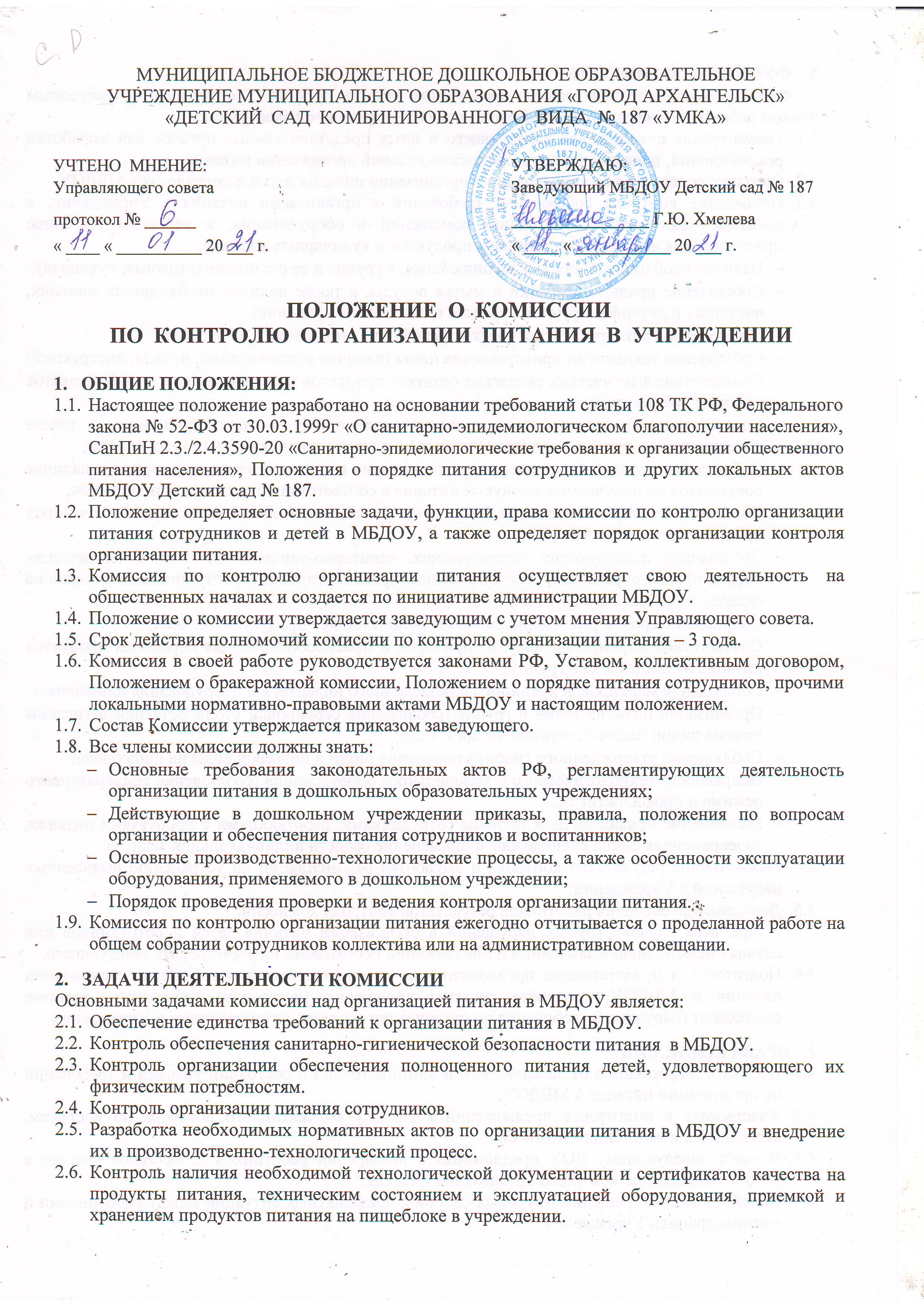 ФУНКЦИИ  КОМИССИИ:Функции комиссии по контролю организации питания в МБДОУ определяются ежегодным планом работы и конкретной внеплановой задачей, поставленной заведующим:Рассмотрение предложений заведующего и иных представительных органов для выработки рекомендаций, направленных на улучшение условий организации питания.Оказание содействия администрации в организации питания детей и сотрудников МБДОУ.Проведение контроля соблюдения требований к организации питания в Учреждении, к санитарно-техническому состоянию помещений и оборудования, к условиям хранения, приготовления и реализации пищевых продуктов и кулинарных изделий:Наличие необходимой посуды на пищеблоке, в группе и ее состояние (столовая, кухонная);Соблюдение правил обработки и мытья посуды, а также наличие необходимых моющих, чистящих и дезинфицирующих средств и способы их хранения;Соблюдение санитарно-гигиенических условий на пищеблоке и в группах;Соблюдение технологии приготовления пищи (наличие рекомендаций, правил, инструкций)Соответствие фактических складских остатков продуктов питания, сырья и полуфабрикатов учетным документам;Соответствие объема приготовленного питания количеству детей (указанных в табеле посещаемости), сотрудников (зачисленных на питание по приказу) и объему порций;Соблюдение условий поставки продуктов питания в соответствии с договорами и наличие документов на получаемые продукты питание в соответствии с санитарными нормами; Соответствие сопроводительных документов упаковочным ярлыкам на таре для принятых продуктов питания в МБДОУ; Соблюдение действующих экологических, санитарно-эпидемиологических, технических норм и правил обращения, сбору, хранению, транспортировке и учету пищевых отходов на складе, пищеблоке и в группах;Соблюдение сроков реализации особо скоропортящихся продуктов питания;Соответствие маркировки посуды, приборов и приспособлений для переноски продуктов питания из пищеблока в группу;Соблюдение маркировки кухонного и разделочного инвентаря и оборудования пищеблока;Организация питания детей в группе (соблюдение сервировки стола, эстетики и гигиены приема пищи; наличие остатков пищи и т.д.);Соблюдение утвержденного графика получения пищи и питьевой воды на пищеблоке;Исправность технологического и холодильного оборудования (соблюдение температурного режима и профилактика);Выполнение правил личной гигиены сотрудниками, работающими с продуктами питания, своевременная смена спецодежды и применение средств индивидуальной защиты.Рассмотрение результатов контроля и выработка рекомендаций по устранению выявленных нарушений в Учреждении. Доведение до сведения работников результатов контроля комиссии. При всех случаях грубых нарушений в организации питания детей и сотрудников или случаях невыполнения замечаний и предложений необходимо информировать заведующего.Подготовка и представление предложений по совершенствованию работы по организации питания в МБДОУ, созданию системы поощрения (наказания) работников, которые соблюдают (нарушают) требования по организации питания, установленные в Учреждении.ПРАВА КОМИССИИ:Получать информацию от заведующего и администрации о состоянии условий и требований по организации питания в МБДОУ.Участвовать в подготовке предложений к разделу коллективного договора по вопросам, касающихся компетенции Комиссии.Вносить заведующему ДОУ предложения о поощрении работников за активное участие в работе комиссии по контролю организации питания.Содействовать разрешению трудовых споров и конфликтных ситуаций между работниками и администрацией Учреждения.